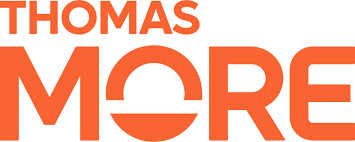 

Stageverslag Atelier & stage 2verkorte opleidingBeste mentor U heeft een taak van onschatbare waarde: het ondersteunen en begeleiden van onze student. 
We waarderen dit ten zeerste.  We lichten kort de werkwijze van dit verslag toe.We werken met een aanvulverslag. Dit verslag heeft als doel om na te gaan wat de student al bereikt heeft, wat er goed loopt en welke werkpunten er nog voorliggen voor de student. Per geobserveerde les mag u onderstaand verslag aanvullen. De concrete verwachtingen vindt u in bijlage.De feedback mag u ook mondeling met de studenten bespreken en dit bij voorkeur dagelijks.Wij vragen u om na de stage aan zowel de stagebegeleider als de student dit verslag te bezorgen.Bij vragen, bezorgdheden of suggesties neemt u best zo snel mogelijk contact op met de stagebegeleider. Overzicht doelen per rolDeze lijst kan gebruikt worden om feedback te geven bij de doelen per rol.ROL 1 COACH VAN ZICHZELFDe student durft initiatief nemen.brengt de beginsituatie in kaart en toont belangstelling voor de klaswerking. vraagt feedback en gaat hiermee aan de slag.experimenteert met opgedane kennis in de klaspraktijk.reflecteert op ervaringen.hanteert een correcte en duidelijke schriftelijke en mondelinge taal.is steeds grondig voorbereid voor het realiseren van (les)activiteit(en).neemt een professionele houding aan, respecteert het schoolreglement en de afspraken van de opleiding en de stageschool.ROL 2 COACH VAN LEREN EN LEVENBasishouding leerkracht als coach. De student is geduldig, empathisch en aanmoedigend, zonder te (ver)oordelen.toont een bekrachtigende, waarderende houding.Werken aan betrokkenheid. De student zet betrokkenheidsbepalende factoren in om bij de meerderheid van de leerlingen betrokkenheid te realiseren.Deelvaardigheden van deze prioriteit:garanderen van maximale doe-activiteiten per leerling door het selecteren van actieve werkvormen en groeperingsvormen.garanderen van maximale denkactiviteit per leerling door het stellen van rijke vragen/opdrachten, door het benutten van de technieken doorvragen en doorspelen van antwoorden en vragen.de werkelijkheid in de klas brengen of deze buiten de klasmuren verkennen.inspelen op de leefwereld en de interesses van de kinderen.ruimte geven aan eigen inbreng en keuzemogelijkheden voorzien voor de leerlingen.acties nemen om de kinderen te motiveren, uit te dagen en aan te moedigen / dynamisch voor de klas staan en het bewust inzetten van intonatie, mimiek, houding en gebaren in om kinderen te boeien.Doelgericht werken met vakinhoudelijke expertise. De student gaat doelgericht te werk en kan aangeven wat de hoofddoelen zijn.zet bewust geleerde vakdidactieken in.beheerst voldoende de te geven leerinhouden.maakt het leren van de leerlingen zichtbaar zodat duidelijk is wie de doelen bereikte.Deelvaardigheden van deze prioriteit:grondig en efficiënt voorbereiden van de lessen (attitude)(specifieke) beginsituatie in kaart brengen en erop inspelenkritisch hanteren van handleidingen en andere bronnenzinvolle en concrete doelen selecteren en formulerenleerinhouden selecteren, eigen maken en vertalen naar de kinderenontwerpen van een logische opbouw van lesfasen (oriënteren, verwervingsfase, verwerkingsfase en evaluatie).inzetten van de juiste (vak)didactiekselecteren van geschikte leermiddelen visualiseren en structureren, onder meer door het bord optimaal in te zetteninstructievaardigheden: uitleggen, (onderwijs)leergesprekken voeren, feedback gevenafstemmen op onderwijsbehoeften: tempo, instructiebehoeften, moeilijkheidsgraad, socio-emotionele behoeften, interesse, talenten, …Taalontwikkeling van kinderen stimuleren. De student toont inzet om de kinderen een rijk taalaanbod te bieden in alle leergebieden.maximaliseert spreek- en verwoordingskansen voor elke leerling.geeft feedback op taaluitingen van kinderen.ROL 3 COACH VAN GROEPENDe student experimenteert met een functionele groepering en klasschikking.zorgt voor een vlot lesverloop door een vlotte organisatie en voldoende vaart in je lessen te steken.neemt preventieve maatregelen in functie van klasmanagement (duidelijke afspraken, klasoverzicht behouden).straalt gezag uit en maakt gebruik van stem, mimiek, lichaam, oogcontact en taal.durft ingrijpen bij niet-taakgericht gedrag of het niet naleven van klasafspraken op een kordate, besliste manier zonder de relatie met de kinderen te schaden.ROL 4 TEAMSPELERDe student communiceert professioneel met meerdere partners (mentor, schoolteam, …).is gericht op constructief samenwerken.Naam student:  Naam mentor/bezoekend docent: School + klas:Start- en einddatum stage:In te vullen door de student voor het bezorgen van het verslag aan de mentorLeergebied(en) in de focus:Persoonlijke focus: indien relevantAlgemeen besluit (of bijkomende opmerkingen) op het einde van de stageperiode: Datum afronding verslag + naam mentor/bezoekend docent:Digitale handtekening mentor indien mogelijkROL 1 Coach van jezelfROL 1 Coach van jezelfleergierigheid – eigen taalcompetenties – professionele houding leergierigheid – eigen taalcompetenties – professionele houding KwaliteitenAandachtspuntenROL 2 Coach van leren en levenROL 2 Coach van leren en levenbasishouding coach – werken aan betrokkenheid – doelgericht werken met vakinhoudelijke expertise – taalontwikkeling van kinderen stimulerenbasishouding coach – werken aan betrokkenheid – doelgericht werken met vakinhoudelijke expertise – taalontwikkeling van kinderen stimulerenKwaliteitenAandachtspuntenROL 3 Coach van groepenROL 3 Coach van groepenorganisatie werkklimaat – klasmanagement en leefklimaat (preventief / gepast ingrijpen)organisatie werkklimaat – klasmanagement en leefklimaat (preventief / gepast ingrijpen)KwaliteitenAandachtspuntenROL 4 TeamspelerROL 4 Teamspeleropen communicatie/ constructief samenwerken met partners open communicatie/ constructief samenwerken met partners KwaliteitenAandachtspunten